Түйіндеме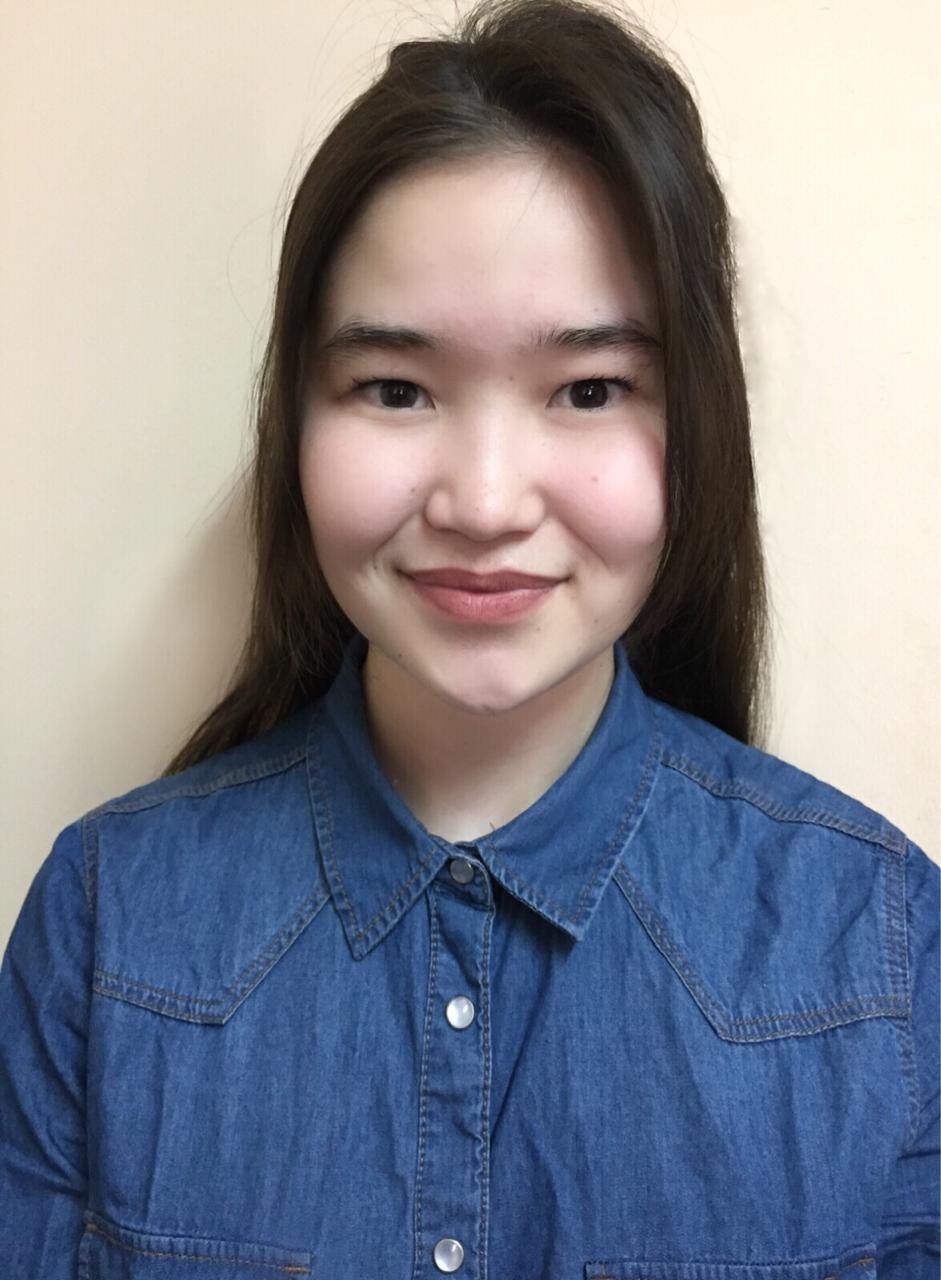 РЕЗЮМЕ        Жұмағазы Ақниет ЕрболатқызыРЕЗЮМЕ	
Аты-Жөні:Болатбаев Елбосын Болатбайұлы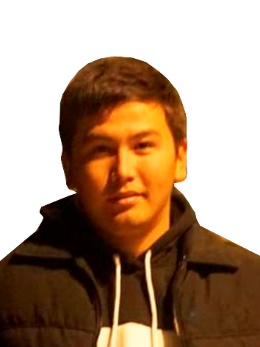 Туған күні:26.02.1999
Ұлты: қазақ
Отбасылық жағдайы: үйленбеген
Мақсатым: Кәсіби салада перспективті жұмыс табу, өз дағдыларымды шыңдап жаңа дағдыларға ие болу.Позиция (лауазымы)Дене шынықтыру пәні оқытушысы, Бокстан жаттықтырушыТілдерді меңгеруі:
• қазақ тілі – туған тілім.
• орыс тілі – еркін.
• ағылшын тілі – сөздік бойынша.
Мекен жайы:Алматыоблысы.Уйгыр ауданы.Кепебулак ауылы.Нургали Мусабек 1.Байланыс телефондары: 8747 697 27 99Білімі:2006-2017жж.  Н.Исахметов атындағы Бөдети орта мектебі2017-2021 жж.Қазақтың Спорт және Туризм АкадемиясыМамандығы: 5В010800-ДШжС «Кәсіби Спорт және жекпе жек» факультетіЖеке қасиеттері: жауапкершілігі мол, ұйымдастырушылық,
коллективте жұмыс істей білу қасиетке иемін, жаңа білім мен
ізденіске құштарлығым мол, өзіне тапсырылған жұмысты уақытылы
орындаймын.Қызығушылығы: жаңашыл процестер мен құбылыстарды зерттеп, меңгеріп, олардыөмірде қолдана білу, спортпен шұғылдану. Футбол ойнау, жүзумен айналысуРЕЗЮМЕ	
Аты-Жөні: Әмзе Бекарыс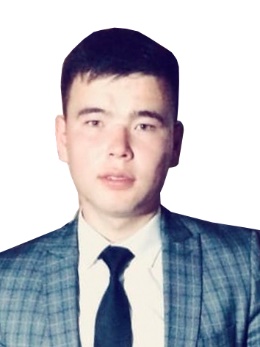 Туған күні:1999.01.14
Ұлты: қазақ
Отбасылық жағдайы: үйленбеген
Мақсатым: Кәсіби салада перспективті жұмыс табу, өз дағдыларымды шыңдап жаңа дағдыларға ие болу.Позиция (лауазымы)Дене шынықтыру пәні оқытушысы, Бокстан жаттықтырушыТілдерді меңгеруі:
• қазақ тілі – туған тілім.
• орыс тілі – еркін.
• ағылшын тілі – сөздік бойынша.
Мекен жайы:Түркістан Облысы, Кентау қаласы, Ащысай ауылыБауыржан Момышұлы 57/1Байланыс телефондары: 8775 875 4040Білімі:2006-2017жж.  N8 М.Горький атындағы жалпы орта мектеп2017-2021 жж.Қазақтың Спорт және Туризм АкадемиясыМамандығы: 5В010800-ДШжС «Кәсіби Спорт және жекпе жек» факультеті«Кәсіби Спорт және жекпе жек» факультетіЖеке қасиеттері: жауапкершілігі мол, ұйымдастырушылық,
коллективте жұмыс істей білу қасиетке иемін, жаңа білім мен
ізденіске құштарлығым мол, өзіне тапсырылған жұмысты уақытылы
орындаймын.ТүйіндемеРЕЗЮМЕ		
Аты-Жөні:Қанжарбек Ернұр Қамбарұлы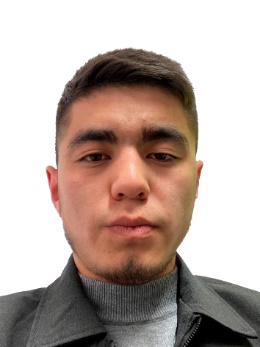 Туған күні:13.11.1999
Ұлты: қазақ
Отбасылық жағдайы: үйленбеген
Мақсатым: Кәсіби салада перспективті жұмыс табу, өз дағдыларымды шыңдап жаңа дағдыларға ие болу.Позиция (лауазымы)Дене шынықтыру пәні оқытушысы, Бокстан жаттықтырушыТілдерді меңгеруі:
• қазақ тілі – туған тілім.
• орыс тілі – еркін.
• ағылшын тілі – сөздік бойынша.
Мекен жайы:Адрес:3-мкр дом5а кв36Байланыс телефондары: +7 707 343 5698Білімі:2006-2017жж.  Жалаңтос Баһадүр атындағы спорт интернаты2017-2021 жж.Қазақтың Спорт және Туризм АкадемиясыМамандығы:5В010800 – (ДШ Жс)«Кәсіби Спорт және жекпе жек» факультеті–Жеке қасиеттері: жауапкершілігі мол, ұйымдастырушылық,
коллективте жұмыс істей білу қасиетке иемін, жаңа білім мен
ізденіске құштарлығым мол, өзіне тапсырылған жұмысты уақытылы
орындаймын.Қызығушылығы: жаңашыл процестер мен құбылыстарды зерттеп, меңгеріп, олардыөмірде қолдана білу, спортпен шұғылдану. Футбол ойнау, жүзумен айналысуРЕЗЮМЕ		
Аты-Жөні:Матай Серікбол Матайұлы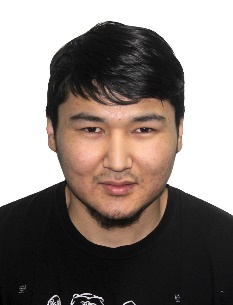 Туған күні:04.02.1998
Ұлты: қазақ
Отбасылық жағдайы: үйленбегенМақсатым: Кәсіби салада перспективті жұмыс табу, өз дағдыларымды шыңдап жаңа дағдыларға ие болу.Позиция (лауазымы)Дене шынықтыру пәні оқытушысы, Бокстан жаттықтырушыТілдерді меңгеруі:
• қазақ тілі – туған тілім.
• орыс тілі – еркін.
• ағылшын тілі – сөздік бойынша.Мекен жайы:Алматы Қаласы, Медеу Ауданы, Пушкин көшесі  2/1Байланыс телефондары: +7 777 650 50 82Білімі:2004-2013жж.  Б Майлин Атындағы орта мектеп2013-2016жжАлматы қаласы Полиграфия колледжі                            « Баспа ісі» мамандығы2017-2021 жж.Қазақтың Спорт және Туризм АкадемиясыМамандығы:5В010800 – (ДШ Жс)«Кәсіби Спорт және жекпе жек» факультеті–Жеке қасиеттері: жауапкершілігі мол, ұйымдастырушылық,
коллективте жұмыс істей білу қасиетке иемін, жаңа білім мен
ізденіске құштарлығым мол, өзіне тапсырылған жұмысты уақытылы
орындаймын.Қызығушылығы: жаңашыл процестер мен құбылыстарды зерттеп, меңгеріп, олардыөмірде қолдана білу, спортпен шұғылдану. Футбол ойнау, жүзумен айналысуСарғали Нұрбек БағдатұлыМужчина, 21 год, родился 28 марта 2000  +7 (775) 625 4042— предпочитаемый способ связи Проживает: Алматинская область, г. ТалдыкорганГражданство: Казахстан, есть разрешение на работу: Казахстан. Семейное положение: не женат.Образование: Бакалавр: 2017-2021 г.                         Казахская академия спорта и туризма Специальность: 5В010800 - Физическая культура и спорт.Достижения: Являюсь кандидатом мастера спорта по “боксу”Профессиональные навыки и знания: Опыт работы с людьми, опытный пользователь (Word, Excel, Internet) уравновешенность, дисциплинированность, общительность, активность.ТүйіндемеАбылай Абдулазиз Мұсаұлы
Мекен - жайы:Алматы қаласы Қоянқұс ауылы;Наурыз 52 көшесі
Телефон:87002229208

Е– mail:abylayabdulaziz@mail. ru
Туғанжылы: 1999жылғы1- ақпан
Ұлты:қазақ
Жынысы:ер
Отбасыжағдайы:уйленбеген
Азаматтылығы:ҚазақстанРеспубликасы


• Білімі:
- Орта:Қызылорда облысы Жаңақорғанауданы№163 ортамектебі
- Жоғары:Академия:Қазақтың спорт және туризм академиясы 2017 – 2021жж.Факультет: Кәсіби спорт және жекпе-жек факултетіМамандығы: 5В010800 – ДШжС Қол күресі

• Тілді білуі: қазақша - ана тілім, орысша – бастапқы


• Жеке қасиеттері: жауапкершілікті, жан - жақтылық, ұйымдастырушылық және басқарушылық қабілеттері,
талапшыл

• Құштарлығы: шетел актеры болу ,әнші, спортпен шұғылдану,   кітап оқу, саяхатқа шығу,  шығармашылықпен айналысу, шет тілдерін үйрену, бимен шұғылдану.Панаш Бауыржан Ерланұлы Мекенжайы:АлматықаласыНаурызбайықшамауданыМамыр 7Туған жылы:2000.01.07Атқаруға міндетті мамандықтар•Мұғалім•Жаттықтырушы•КәсібижәнежоғарыбілімберетінмекемелердегімұғалімМЕҢГЕРГЕН ТІЛ•Қазақ•ОрысБілімі2017-2021 Қазақтың спорт және туризм академиясы,кәсіби спорт жәнежекпе-жекМамандығы:5В010800-ДШжСӨзім туралыКомандадажақсықызметатқарамын,тезүйренемін,тезтілтабысааламын,зейінімашық.Түйіндеме: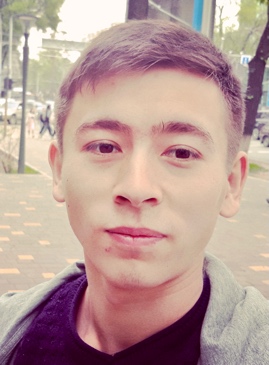 Аты-жөні:Әбжапбаров Қанат СерікұлыҰлты: ҚазақТуылған күні:11.02.1999Отбасы жағдайы:үйленбегенБілімі:ЖоғарыМамандығы: 5В010800-ДШжС(Кәсіби спорт және Жекпе-жек) Дене шынықтыру пәні мұғалімі, Ауыр атлетика спорты жаттықтырушысыМекен-жайы:Қызылорда обл. , Шиелі ауд. , Кеншімбаев М. көшесі, нөмері 56 үй.Телефон нөмері:+7-775-395-21-67Электрондық почтасы:kanat.abzhapbarov199936@gmail.comБітірген Оқу орындары: нөмері 50-ші Абай орта мектебі(2006-2017), Қазақтың Спорт және Туризм академиясы(2017-2021).Спорт саласындағы жетістіктері: Спорт шеберіне үміткер.Мақсаты: Спорт саласына етене араласып, жастарды спортқа және салауатты өмір салтын ұстануға шақыру.ДК меңгеруі: Microsoft office word, excel, powerpoint, google internet…Меңгерген тілдері: Қазақ тілі(еркін), Орыс тілі(еркін), Ағылшын тілі(орташа).  Қосымша ақпарат: Бөгде адамдармен тез тіл табысып кетеді. Берілген тапсрмаға тиянақты, ұқыпты.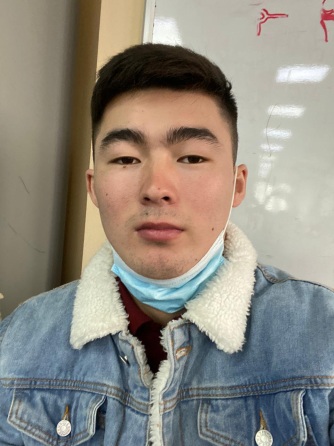 Аты жөні: Мейірман Нұрсұлтан БолатұлыЖасы: 21Мекен жайы: Алматы облысы Балхаш ауданы Үшжарма ауылы Паршин көшесі 14 үйТелефоны: 87059936999Туғанжылыжәнежері: Алматы облысы Балхаш ауданы Бақанас ауылы• Ұлты: қазақ• Жанұяжағдайы: бойдақБілімі: Жоғары2017 - 2021жж. Алматы қаласы, КазАСТ академиясы, «Кәсіби спорт және жекпе жек» факультетіМамандығы: 5B010800 – (ДШ Жс)Тілдерді білуі: қазақ тілі – өз тілім, орыс тілі - еркін, ағылшын тілі– сөздікпенКомпьютерлік дағдылар: Офистік программалар: Microsoft Ofiice: Word, Excel, Power PointЖеке қасиеттері: еңбекқор, өз ісіне жауапты, жан - жақты, іскер, адамдармен тез тіл табысады. Өз алдына мақсат қоя біледі.Қосымшамәліметтер: Кітапоқу, сурет салу, өлеңжазу, музыкағадегенқызығушылығыерекше.Мұсажан ЕлмұратМекенжайы:Алматыоблысы,Кегенауланы,ЖалаңашауылыЖаңбырбаев 10Туған күні:07.07.2000Мақсаты:ОТБАСЫЛЫҚ ЖАҒДАЙЫ:ҮйленбегенБілімі2017-2021 оқужылыҚазақтың спорт және туризм академиясыМамандығы:5В010800-ДШжСОң жеке қасиеттеріАдамдармен тез тіл табысу, жауапкершілік, ұқыптылық, тазалық, әділ, мақсаты айқын, өзіне сенімді.-спорттың барлық түрлеріне икемді, сценарий жазу, актерлық шеберлікке деген бейімділік.РЕЗЮМЕ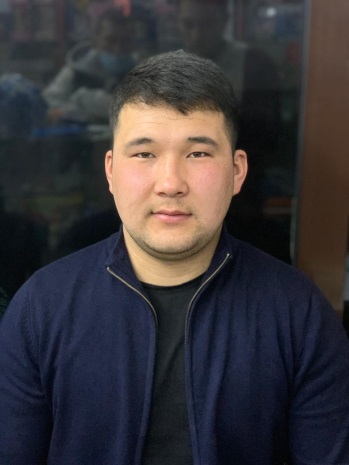 Оралбек Мухамедияр БахтиярұлыТүйіндеме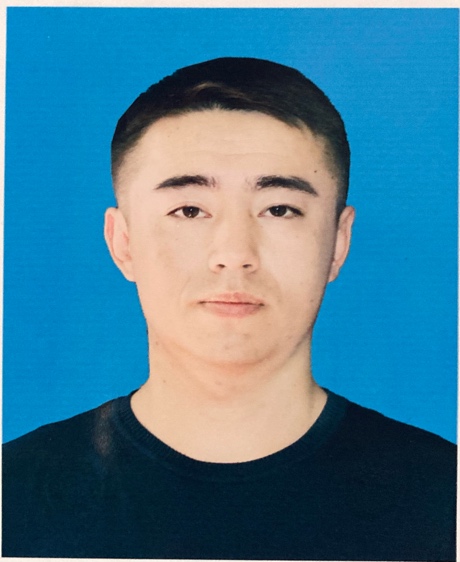 Аты жөні :РахманбековҚыдыржан ОрдабекұлыТуған күні:1999.01.14Ұлты:  ҚазақОтбасылық жағдайы: ҮйленбегенТілдерді меңгеруі:қазақ-тілі, орыс-тілі еркін,ағылшын-тілі сөдік бойынша.Өзітуралы жалпы ақпарат:Жауапты,ұқыпты,кез-келген ортада тіл табыса алатын,дағдылармен жаңа білімді меңгеруге және үйренуге дайын.Жасы:22Мекен жайы: Түркістан облысы Келес ауданы абай ауылы Б.Майлин 10Телефон номері: 8775 875 4040E-mail : rahmanbekov30@gmail.comОқу орнының атауы: Қазақ спорт және туризм академиясыМамандығы:Кәсіби спорт және жекпе-жек   5В010800 –(Дш Жс)Білімі:ЖоғарыОң жеке қасиеттері: Адамдармен тез тіл табысу, адал, ұқыпты , мақсаты айқын, өзіне сенімді,Спорттың барлық түріне икемді.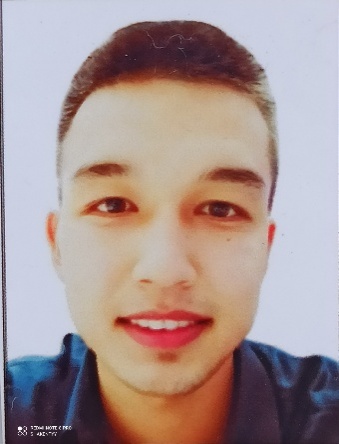 Түйіндеме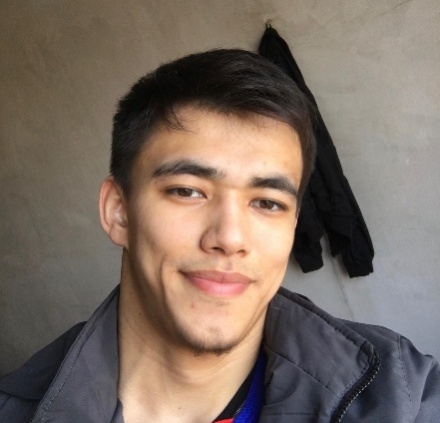 ТүйіндемеТүйіндемеТүйіндемеАты жөні: Ахметов Данияр БолатұлыЖасы: 21Мекен жайы: Алматы облысы,Іле ауданы,Жәпек батыр, Қожанов 3/8Телефоны:87474048931Туған жылы және жері: 07.02.2000ж Іле ауданы, Жәпек батыр• Ұлты: қазақ• Жанұя жағдайы: тұрмыс құрмағанБілімі: орташаМамандығы: 5В010800 – ДШжС Дене шынықтыру мұғаліміТілдерді білуі: қазақ тілі – өз тілім, орыс тілі - еркін,Компьютерлік дағдылар: Офистік программалар: Microsoft Ofiice: Word, Excel, Power Point,Жеке қасиеттері: еңбекқор, өз ісіне жауапты, жан - жақты, іскер, адамдармен тез тіл табысады. Өз алдына мақсат қоя біледі.Қосымша мәліметтер: спортпен айналысу, журналистика, кітап оқу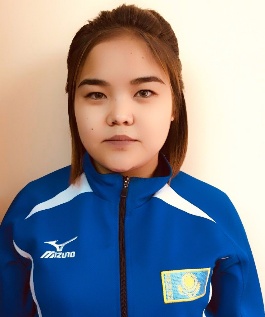 Мырзабай Жансая Сағатқызы Мырзабай Жансая Сағатқызы Мақсаты: Кәсіби салада перспективті жұмыс табу, өз дағдыларымды  іске асырып жаңа дағдыларға ие болу.Мақсаты: Кәсіби салада перспективті жұмыс табу, өз дағдыларымды  іске асырып жаңа дағдыларға ие болу.Мақсаты: Кәсіби салада перспективті жұмыс табу, өз дағдыларымды  іске асырып жаңа дағдыларға ие болу.Позиция (лауазымы): Дене шынықтыру пәні оқытушысы.Өзі туралы жалпы ақпарат: Жауапты, ұқыпты, кез-келген ортада тіл табыса алатын, дағдылармен жаңа білімді меңгеруге және үйренуге дайын.Позиция (лауазымы): Дене шынықтыру пәні оқытушысы.Өзі туралы жалпы ақпарат: Жауапты, ұқыпты, кез-келген ортада тіл табыса алатын, дағдылармен жаңа білімді меңгеруге және үйренуге дайын.Позиция (лауазымы): Дене шынықтыру пәні оқытушысы.Өзі туралы жалпы ақпарат: Жауапты, ұқыпты, кез-келген ортада тіл табыса алатын, дағдылармен жаңа білімді меңгеруге және үйренуге дайын.Жасы: 21 жасОтбасылық жағдайы:Тұрмыс құрмағанМекен жайы:Қызылорда облысы,Қазалы ауданы,Әйтеке би кенті ,Жамбыл 1Жасы: 21 жасОтбасылық жағдайы:Тұрмыс құрмағанМекен жайы:Қызылорда облысы,Қазалы ауданы,Әйтеке би кенті ,Жамбыл 1Жасы: 21 жасОтбасылық жағдайы:Тұрмыс құрмағанМекен жайы:Қызылорда облысы,Қазалы ауданы,Әйтеке би кенті ,Жамбыл 1Телефон:  87477960956Телефон:  87477960956Телефон:  87477960956Е- mail:Myrzabay_zh.00@mail.ruЕ- mail:Myrzabay_zh.00@mail.ruЕ- mail:Myrzabay_zh.00@mail.ruБілімі:2006-2017 жж.2016-2021 жж.Білімі:2006-2017 жж.2016-2021 жж.Оқу орнының атауы:Қызылорда облысы,Қазалы ауданы,Әйтеке би кенті Сәкен Сейфуллин атындағы орта мектепОқу орнының атауы: Қазақ спорт және туризм академиясыМамандығы:5В010800 – (ДШ жС)Кәсіби тәжірибе мен дағдылары:-кәсіби білім мен тәжірибе,- жобаларға қатысу,-ДК меңгеру деңгейі.Кәсіби тәжірибе мен дағдылары:-кәсіби білім мен тәжірибе,- жобаларға қатысу,-ДК меңгеру деңгейі.Дене шынықтыру мұғалімінен 2жылдық тәжірибесі барТопта көшбашсы болу,өлеңдер оқу,коференция-жиындарда топ жару,белсенділер клубының мүшесіMicrosoft Office Word, Excel, Internet-шет тілін білуі:-шет тілін білуі:Қазақша –ана тілім, орысша жақсы меңгергенҚосымша ақпарат:-оң жеке қасиеттері:Қосымша ақпарат:-оң жеке қасиеттері:Адамдармен тез тіл табысу, жауапкершілік, ұқыптылық, тазалық, әділ, мақсаты айқын, өзіне сенімді.-спорттың барлық түрлеріне икемді, сценарий жазу, актерлық шеберлікке деген бейімділік.Гражданство:Гражданство:Республики КазахстанДата рождения:Дата рождения:19.03.2000Образование:Образование:2012-2017 г.г. Областная школа-интернат для одаренных в спорте детей имени ЖалантосаБахадураОбразование:Образование:2017 – 2021 г.г.Казахская Академия Спорта и Туризма, Факультет профессионального спорта и единоборств, специализация – 5В010800 ФКиС ТаеквондоСпортивная степеньСпортивная степеньКандидат в мастера спорта, I – дан.Опыт работыОпыт работыОпыт работыс 01.07.2017 по 20.10.2017Частный детский сад "Нур Саби"– г.Алматы, РКДолжность: тренер по таеквондоЧастный детский сад "Нур Саби"– г.Алматы, РКДолжность: тренер по таеквондос 01.09.2017 по настоящее времяФедерация Таеквондо(wt) – г.Алматы, РКДолжность: судья по таеквондоФедерация Таеквондо(wt) – г.Алматы, РКДолжность: судья по таеквондоОсновные обязанности на местах работы, достиженияОсновные обязанности на местах работы, достиженияОсновные обязанности на местах работы, достиженияВедение учета эффективного использования технологических «окон» на основе технологических процессов с проведением хронометражного наблюдения, и проведение ежемесячного анализа фотографий рабочего времени по филиалу с выявлением причин потерь рабочего времени; ежедневное предоставление справки по выходу работников. Организация делопроизводства кафедры в соответствии с требованиями нормативных актов Республики Казахстан и Университета, выполнение поручений и заданий, полученных от заведующего кафедрой, по кругу вопросов, входящих в функции Кафедры, ведение делопроизводства кафедрыВедение учета эффективного использования технологических «окон» на основе технологических процессов с проведением хронометражного наблюдения, и проведение ежемесячного анализа фотографий рабочего времени по филиалу с выявлением причин потерь рабочего времени; ежедневное предоставление справки по выходу работников. Организация делопроизводства кафедры в соответствии с требованиями нормативных актов Республики Казахстан и Университета, выполнение поручений и заданий, полученных от заведующего кафедрой, по кругу вопросов, входящих в функции Кафедры, ведение делопроизводства кафедрыВедение учета эффективного использования технологических «окон» на основе технологических процессов с проведением хронометражного наблюдения, и проведение ежемесячного анализа фотографий рабочего времени по филиалу с выявлением причин потерь рабочего времени; ежедневное предоставление справки по выходу работников. Организация делопроизводства кафедры в соответствии с требованиями нормативных актов Республики Казахстан и Университета, выполнение поручений и заданий, полученных от заведующего кафедрой, по кругу вопросов, входящих в функции Кафедры, ведение делопроизводства кафедрыНавыки работы на компьютереНавыки работы на компьютереНавыки работы на компьютере• владение ПК: WinWord, Excel, PowerPoint, Internet.• владение ПК: WinWord, Excel, PowerPoint, Internet.• владение ПК: WinWord, Excel, PowerPoint, Internet.Навыки владения языкамиНавыки владения языкамиНавыки владения языками  Казахский - родной, русский – разговорный, английский –А1  Казахский - родной, русский – разговорный, английский –А1  Казахский - родной, русский – разговорный, английский –А1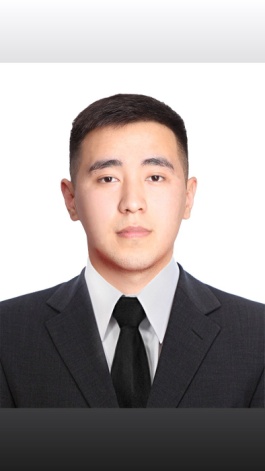 Зейнеғабылов ҒаниМаликұлыЗейнеғабылов ҒаниМаликұлыМақсаты: Кәсіби салада перспективті жұмыс табу, өз дағдыларымды  іске асырып жаңа дағдыларға ие болу.Мақсаты: Кәсіби салада перспективті жұмыс табу, өз дағдыларымды  іске асырып жаңа дағдыларға ие болу.Мақсаты: Кәсіби салада перспективті жұмыс табу, өз дағдыларымды  іске асырып жаңа дағдыларға ие болу.Позиция (лауазымы): Дене шынықтыру пәні оқытушысы.Өзі туралы жалпы ақпарат: Жауапты, ұқыпты, кез-келген ортада тіл табыса алатын, дағдылармен жаңа білімді меңгеруге және үйренуге дайын.Позиция (лауазымы): Дене шынықтыру пәні оқытушысы.Өзі туралы жалпы ақпарат: Жауапты, ұқыпты, кез-келген ортада тіл табыса алатын, дағдылармен жаңа білімді меңгеруге және үйренуге дайын.Позиция (лауазымы): Дене шынықтыру пәні оқытушысы.Өзі туралы жалпы ақпарат: Жауапты, ұқыпты, кез-келген ортада тіл табыса алатын, дағдылармен жаңа білімді меңгеруге және үйренуге дайын.Жасы: 21 жасОтбасылық жағдайы: ҮйленбегенМекен жайы: Алматы облысы Ұйғыр ауданы Шонжы ауылы Сұлтанбай Оңғаров көшесі 25/2 үй. Жасы: 21 жасОтбасылық жағдайы: ҮйленбегенМекен жайы: Алматы облысы Ұйғыр ауданы Шонжы ауылы Сұлтанбай Оңғаров көшесі 25/2 үй. Жасы: 21 жасОтбасылық жағдайы: ҮйленбегенМекен жайы: Алматы облысы Ұйғыр ауданы Шонжы ауылы Сұлтанбай Оңғаров көшесі 25/2 үй. Телефон:  870704244562Телефон:  870704244562Телефон:  870704244562Е- mail:zeynegabylov@gmail.comЕ- mail:zeynegabylov@gmail.comЕ- mail:zeynegabylov@gmail.comБілімі:2006-2017 жж.2016-2021 жж.Білімі:2006-2017 жж.2016-2021 жж.Оқу орнының атауы:Алматы обылсыҰйғыр ауданы Шонжы ауылы Жаңабай Құдайбергенов атындағы орта мектебіОқу орнының атауы: Қазақ спорт және туризм академиясыМамандығы:5В010800 – (ДШ Жс)Кәсіби тәжірибе мен дағдылары:-кәсіби білім мен тәжірибе,- жобаларға қатысу,-ДК меңгеру деңгейі.Кәсіби тәжірибе мен дағдылары:-кәсіби білім мен тәжірибе,- жобаларға қатысу,-ДК меңгеру деңгейі.Дене шынықтыру мұғалімінен 2жылдық тәжірибесі барЖайдарман ойындарына, сахналық көріністерге қатысып, белсенділер клубының мүшесі Microsoft Office Word, Excel, Internet-шет тілін білуі:-шет тілін білуі:Қазақша –ана тілім, орысша жақсы меңгергенҚосымша ақпарат:-жүргізуші куәлігінің санаттары:-оң жеке қасиеттері:Қосымша ақпарат:-жүргізуші куәлігінің санаттары:-оң жеке қасиеттері:-ВАдамдармен тез тіл табысу, жауапкершілік, ұқыптылық, тазалық, әділ, мақсаты айқын, өзіне сенімді.-спорттың барлық түрлеріне икемді, сценарий жазу, актерлық шеберлікке деген бейімділік.Сүндеталыұлы ЕлнұрСүндеталыұлы ЕлнұрСүндеталыұлы ЕлнұрСүндеталыұлы ЕлнұрСүндеталыұлы ЕлнұрСүндеталыұлы ЕлнұрСүндеталыұлы ЕлнұрДата рождения:23.04.2000 г.      20 лет23.04.2000 г.      20 лет23.04.2000 г.      20 лет23.04.2000 г.      20 лет23.04.2000 г.      20 лет23.04.2000 г.      20 летКонтактный телефон:874737382468747373824687473738246874737382468747373824687473738246Контактный телефон:Гражданство КазахКазахПрописка/ регистрацияПрописка/ регистрацияг. Шымкент, Самал-2 мкр, уч.1227г. Шымкент, Самал-2 мкр, уч.1227Адрес места проживания: г. Алматы, Брусиловского 167г. Алматы, Брусиловского 167г. Алматы, Брусиловского 167г. Алматы, Брусиловского 167г. Алматы, Брусиловского 167г. Алматы, Брусиловского 167Цель:Получение должности «предподаватель по физической культуре»Получение должности «предподаватель по физической культуре»Получение должности «предподаватель по физической культуре»Получение должности «предподаватель по физической культуре»Получение должности «предподаватель по физической культуре»Получение должности «предподаватель по физической культуре»ОбразованиеВысшее/ неполное высшее/ среднее профессиональное/ среднее Начало обучения  2017Начало обучения  2017Начало обучения  2017Окончание 2021Окончание 2021Окончание 2021ОбразованиеВысшее/ неполное высшее/ среднее профессиональное/ среднее Учебное заведениеКазахская академия спорта и туризмаКазахская академия спорта и туризмаКазахская академия спорта и туризмаКазахская академия спорта и туризмаКазахская академия спорта и туризмаОбразованиеВысшее/ неполное высшее/ среднее профессиональное/ среднее Факультет Профессионального спорта и единоборствПрофессионального спорта и единоборствПрофессионального спорта и единоборствПрофессионального спорта и единоборствПрофессионального спорта и единоборствОбразованиеВысшее/ неполное высшее/ среднее профессиональное/ среднее Специальность5В010800 – ФКиС Бокс5В010800 – ФКиС Бокс5В010800 – ФКиС Бокс5В010800 – ФКиС Бокс5В010800 – ФКиС БоксОпыт работыПериод работы06.2019 – 09.2019КомпанияТОО «Mega Smart»ТОО «Mega Smart»ТОО «Mega Smart»ТОО «Mega Smart»ТОО «Mega Smart»Период работы06.2019 – 09.2019Должностьсотрудник складского хозяйствасотрудник складского хозяйствасотрудник складского хозяйствасотрудник складского хозяйствасотрудник складского хозяйстваПериод работы06.2019 – 09.2019ОбязанностиСкладирование товаровСкладирование товаровСкладирование товаровСкладирование товаровСкладирование товаровПериод работы02.2018 – по настоящее времяКомпанияОтель Rixos AlmatyОтель Rixos AlmatyОтель Rixos AlmatyОтель Rixos AlmatyОтель Rixos AlmatyПериод работы02.2018 – по настоящее времяДолжностьОфициантОфициантОфициантОфициантОфициантПериод работы02.2018 – по настоящее времяОбязанностиОбслуживание номеровОбслуживание номеровОбслуживание номеровОбслуживание номеровОбслуживание номеровЗнание языка Компьютерные навыки ДополнительныесведенияРодной язык – Казахский, русский – свободноПрограммы Microsoft Office: Word, Excel, Power Point.Чтение книг, занятие спортомРодной язык – Казахский, русский – свободноПрограммы Microsoft Office: Word, Excel, Power Point.Чтение книг, занятие спортомРодной язык – Казахский, русский – свободноПрограммы Microsoft Office: Word, Excel, Power Point.Чтение книг, занятие спортомРодной язык – Казахский, русский – свободноПрограммы Microsoft Office: Word, Excel, Power Point.Чтение книг, занятие спортомРодной язык – Казахский, русский – свободноПрограммы Microsoft Office: Word, Excel, Power Point.Чтение книг, занятие спортом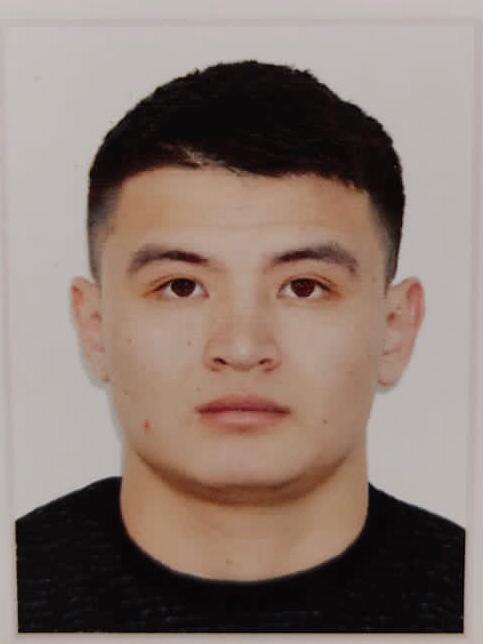 Сырғабаев Дидар ДәулетбайұлыСырғабаев Дидар ДәулетбайұлыМақсаты: Кәсіби салада перспективті жұмыс табу, өз дағдыларымды  іске асырып жаңа дағдыларға ие болу.Мақсаты: Кәсіби салада перспективті жұмыс табу, өз дағдыларымды  іске асырып жаңа дағдыларға ие болу.Мақсаты: Кәсіби салада перспективті жұмыс табу, өз дағдыларымды  іске асырып жаңа дағдыларға ие болу.Позиция (лауазымы): Дене шынықтыру пәні оқытушысы.Өзі туралы жалпы ақпарат: Жауапты, ұқыпты, кез-келген ортада тіл табыса алатын, дағдылармен жаңа білімді меңгеруге және үйренуге дайын.Позиция (лауазымы): Дене шынықтыру пәні оқытушысы.Өзі туралы жалпы ақпарат: Жауапты, ұқыпты, кез-келген ортада тіл табыса алатын, дағдылармен жаңа білімді меңгеруге және үйренуге дайын.Позиция (лауазымы): Дене шынықтыру пәні оқытушысы.Өзі туралы жалпы ақпарат: Жауапты, ұқыпты, кез-келген ортада тіл табыса алатын, дағдылармен жаңа білімді меңгеруге және үйренуге дайын.Жасы: 21 жасОтбасылық жағдайы:ҮйленбегенМекен жайы:Жамбыл облысы,Байзак ауданы,Байзак ауылы №28 үй.Жасы: 21 жасОтбасылық жағдайы:ҮйленбегенМекен жайы:Жамбыл облысы,Байзак ауданы,Байзак ауылы №28 үй.Жасы: 21 жасОтбасылық жағдайы:ҮйленбегенМекен жайы:Жамбыл облысы,Байзак ауданы,Байзак ауылы №28 үй.Телефон:87786381593Телефон:87786381593Телефон:87786381593Е- mail:syrgabayev.d@mail.ruЕ- mail:syrgabayev.d@mail.ruЕ- mail:syrgabayev.d@mail.ruБілімі:2006-2017 жж.2016-2021 жж.Білімі:2006-2017 жж.2016-2021 жж.Оқу орнының атауы:Жамбыл облысы,Байзак ауданы,Байзак ауылы,С.Абланов орта мектебы Оқу орнының атауы: Қазақ спорт және туризм академиясыМамандығы:5В010800 – (ДШ Жс)Кәсіби тәжірибе мен дағдылары:-кәсіби білім мен тәжірибе,- жобаларға қатысу,-ДК меңгеру деңгейі.Кәсіби тәжірибе мен дағдылары:-кәсіби білім мен тәжірибе,- жобаларға қатысу,-ДК меңгеру деңгейі.Дене шынықтыру мұғалімінен 2жылдық тәжірибесі барТопта көшбашсы болу,өлеңдер оқу,коференция-жиындарда топ жару.Microsoft Office Word, Excel, Internet-шет тілін білуі:-шет тілін білуі:Қазақша –ана тілім, орысша жақсы меңгергенҚосымша ақпарат:-оң жеке қасиеттері:Қосымша ақпарат:-оң жеке қасиеттері:Адамдармен тез тіл табысу, жауапкершілік, ұқыптылық, тазалық, әділ, мақсаты айқын, өзіне сенімді.-спорттың барлық түрлеріне икемді, сценарий жазу, актерлық шеберлікке деген бейімділік.ТүйіндемеТүйіндеме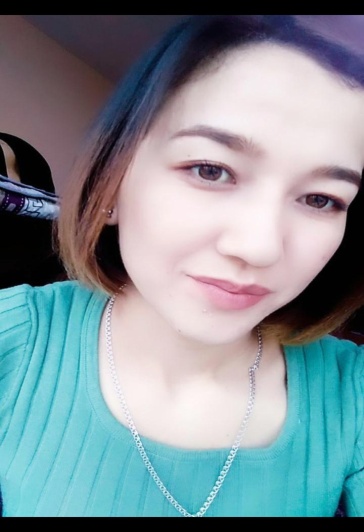                     Аманбайқызы  БаянМақсаты:Кәсіби салада переспективті жұмыс табу,өз дағдыларымды іске асырып жаңа дағдыларға ие болу.Мақсаты:Кәсіби салада переспективті жұмыс табу,өз дағдыларымды іске асырып жаңа дағдыларға ие болу.Позиция(лауазымы)Дене шынықтыру пәні оқытушысы, қол күрестен жаттықтырушы.Өзі туралы жалпы ақпарат:Жауапты,ұқыпты,кез-келген ортада тіл табыса алатын,дағдылармен жаңа білімді меңгеруге және үйренуге дайын.Позиция(лауазымы)Дене шынықтыру пәні оқытушысы, қол күрестен жаттықтырушы.Өзі туралы жалпы ақпарат:Жауапты,ұқыпты,кез-келген ортада тіл табыса алатын,дағдылармен жаңа білімді меңгеруге және үйренуге дайын.Жасы:21жасОтбасылық жағдайы:ҮйленбегенМекенжайы:Жамбыл облысы, Байзақ ауданы, Абай ауылы. Жаңасаз көшесі №29Жасы:21жасОтбасылық жағдайы:ҮйленбегенМекенжайы:Жамбыл облысы, Байзақ ауданы, Абай ауылы. Жаңасаз көшесі №29Телефон:+77711585041E-mail:Bayan21061999@gmail.comТелефон:+77711585041E-mail:Bayan21061999@gmail.comБілімі:2006-2017жж.Оқу орнының атауы:Жамбыл облысы,Байзақ ауданы,Абай ауылы : Абай атындағы  мектеп2017-2021жж.Оқу орнының атауы: Қазақ спорт және туризм академиясы Мамандығы:5В010800–(ДШЖс)Мамандандыру:Қол күресКәсіби тәжірибе мен дағдылары: ----кәсіби білім мен тәжірибе:Дене шынықтыру мұғалімінен 2 жылдық жұмыс тәжірибесі бар-жобаларға қатысу: ----ДКмеңгерудеңгейі:MicrosoftOfficeWord,Excel, PowerPoint, Internet.-шет тілін білу:Қазақша–ана тілім,орысша еркін меңгерген,ағылшын тіліжақсыҚосымшаақпарат:-жүргізуші куәлігініңсанаттары:-оңжекеқасиеттері:----белсенді,жауапты,өзгерістерге тез бейімделу,тәртіпті,тез тіл табыса алатын,сыпайы, сенімді, стресске төзімді,мақсатты,әділ.Асанов Нұржас ЖұмабекұлыАсанов Нұржас ЖұмабекұлыЖасы, туған күні:21жас,  11 маусым 1999 жылМекен жайы:Алматы қ., Наурызбай ауданы, Ягодка 10Отбасылық жағдайы: бойдақТелефон: +7 747 653 23 54E-mail: asanovnurzhas@mail.ruАтқаруға ниетті мамандықтар5В010800-ДШжСМұғалім;жаттықтырушыкәсіби және жоғарғы білім беретін мекемелердегі мұғалімБілімі:Кәсібилік, жұмысқа қабілеттілігі:Меңгерген тілдері:2017-2021Қазақтың спорт және туризм академиясы, кәсіби спорт және жекпе-жекБілімі:Кәсібилік, жұмысқа қабілеттілігі:Меңгерген тілдері:Қосымша салауатты өмір салтына қатысты кітаптар, видеоролик, курстарБілімі:Кәсібилік, жұмысқа қабілеттілігі:Меңгерген тілдері:Ортақ нәтижеге қызмет жасау, компьютердегі бірқатар бағдарламаларды еркін қолдану, стресске бейімділік, кәсіби этика, қазақ-орыс, орыс-қазақ тілдеріндегі құжаттарды жылдам аудару қабілеті  Білімі:Кәсібилік, жұмысқа қабілеттілігі:Меңгерген тілдері:Ана тілі  – қазақ тіліОрыс тілі – еркін Өзім жайлыКомандада жақсы қызмет атқарамын, зейінім ашық, тез үйренемін, адамдармен жақсы тіл табысамын, үнемі ізденістемін Азаматтығы:ҚР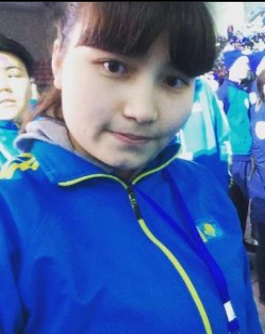 Байбосын АлуаАятқызыБайбосын АлуаАятқызыМақсаты: Кәсіби салада перспективті жұмыс табу, өз дағдыларымды  іске асырып жаңа дағдыларға ие болу.Мақсаты: Кәсіби салада перспективті жұмыс табу, өз дағдыларымды  іске асырып жаңа дағдыларға ие болу.Мақсаты: Кәсіби салада перспективті жұмыс табу, өз дағдыларымды  іске асырып жаңа дағдыларға ие болу.Позиция (лауазымы): Дене шынықтыру пәні оқытушысы.Өзі туралы жалпы ақпарат: Жауапты, ұқыпты, кез-келген ортада тіл табыса алатын, дағдылармен жаңа білімді меңгеруге және үйренуге дайын.Позиция (лауазымы): Дене шынықтыру пәні оқытушысы.Өзі туралы жалпы ақпарат: Жауапты, ұқыпты, кез-келген ортада тіл табыса алатын, дағдылармен жаңа білімді меңгеруге және үйренуге дайын.Позиция (лауазымы): Дене шынықтыру пәні оқытушысы.Өзі туралы жалпы ақпарат: Жауапты, ұқыпты, кез-келген ортада тіл табыса алатын, дағдылармен жаңа білімді меңгеруге және үйренуге дайын.Жасы: 21 жасОтбасылық жағдайы:Тұрмыс құрмағанМекен жайы:Жамбыл облысы,Сарысу ауданы, Жаңатас қаласы 3-21/2-19 Жасы: 21 жасОтбасылық жағдайы:Тұрмыс құрмағанМекен жайы:Жамбыл облысы,Сарысу ауданы, Жаңатас қаласы 3-21/2-19 Жасы: 21 жасОтбасылық жағдайы:Тұрмыс құрмағанМекен жайы:Жамбыл облысы,Сарысу ауданы, Жаңатас қаласы 3-21/2-19 Телефон:  87478446026Телефон:  87478446026Телефон:  87478446026Е- mail:aluabaibossyn@gmail.comЕ- mail:aluabaibossyn@gmail.comЕ- mail:aluabaibossyn@gmail.comБілімі:2006-2017 жж.2016-2021 жж.Білімі:2006-2017 жж.2016-2021 жж.Оқу орнының атауы:Жамбыл облысы,Сарысу ауданы,Жаңатас қаласы, Мұхтар Әуезов атындағы мектеп-гимназияОқу орнының атауы: Қазақ спорт және туризм академиясыМамандығы:5В010800 – (ДШ Жс)Кәсіби тәжірибе мен дағдылары:-кәсіби білім мен тәжірибе,- жобаларға қатысу,-ДК меңгеру деңгейі.Кәсіби тәжірибе мен дағдылары:-кәсіби білім мен тәжірибе,- жобаларға қатысу,-ДК меңгеру деңгейі.Дене шынықтыру мұғалімінен 2жылдық тәжірибесі барТопта көшбашсы болу,өлеңдер оқу,конференция-жиындарда топ жару,белсенділер клубының мүшесіMicrosoft Office Word, Excel, Internet-шет тілін білуі:-шет тілін білуі:Қазақша –ана тілім, орысша жақсы меңгергенҚосымша ақпарат:-оң жеке қасиеттері:Қосымша ақпарат:-оң жеке қасиеттері:Адамдармен тез тіл табысу, жауапкершілік, ұқыптылық, тазалық, әділ, мақсаты айқын, өзіне сенімді.-спорттың барлық түрлеріне икемді, сценарий жазу, актерлық шеберлікке деген бейімділік.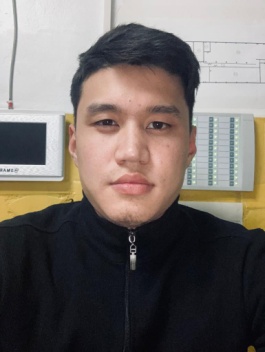 Исмаилов  БақбергенХусаиновичИсмаилов  БақбергенХусаиновичМақсаты: Кәсіби салада перспективті жұмыс табу, өз дағдыларымды  іске асырып жаңа дағдыларға ие болу.Мақсаты: Кәсіби салада перспективті жұмыс табу, өз дағдыларымды  іске асырып жаңа дағдыларға ие болу.Мақсаты: Кәсіби салада перспективті жұмыс табу, өз дағдыларымды  іске асырып жаңа дағдыларға ие болу.Позиция (лауазымы): Дене шынықтыру пәні оқытушысы.Өзі туралы жалпы ақпарат: Жауапты, ұқыпты, кез-келген ортада тіл табыса алатын, дағдылармен жаңа білімді меңгеруге және үйренуге дайын.Позиция (лауазымы): Дене шынықтыру пәні оқытушысы.Өзі туралы жалпы ақпарат: Жауапты, ұқыпты, кез-келген ортада тіл табыса алатын, дағдылармен жаңа білімді меңгеруге және үйренуге дайын.Позиция (лауазымы): Дене шынықтыру пәні оқытушысы.Өзі туралы жалпы ақпарат: Жауапты, ұқыпты, кез-келген ортада тіл табыса алатын, дағдылармен жаңа білімді меңгеруге және үйренуге дайын.Жасы: 21жас 28.10.1999Отбасылық жағдайы:БойдақМекен жайы: Алматы облысы Ұйғыр ауданы Шонжы ауылы Мордун Тейпова 83Жасы: 21жас 28.10.1999Отбасылық жағдайы:БойдақМекен жайы: Алматы облысы Ұйғыр ауданы Шонжы ауылы Мордун Тейпова 83Жасы: 21жас 28.10.1999Отбасылық жағдайы:БойдақМекен жайы: Алматы облысы Ұйғыр ауданы Шонжы ауылы Мордун Тейпова 83Телефон:+7 708 604 9897Телефон:+7 708 604 9897Телефон:+7 708 604 9897Е- mail:bakbergen.ismailov@inbox.ruЕ- mail:bakbergen.ismailov@inbox.ruЕ- mail:bakbergen.ismailov@inbox.ruБілімі:2005-2016 жж.2017-2021 жж.Білімі:2005-2016 жж.2017-2021 жж.Оқу орнының атауы:Алматы обылсыҰйғыр ауданы Шонжы ауылы Жаңабай Құдайбергенов атындағы орта мектебіОқу орнының атауы: Қазақ спорт және туризм академиясыМамандығы:5В010800 – (ДШ Жс)Кәсіби тәжірибе мен дағдылары:-кәсіби білім мен тәжірибе,- жобаларға қатысу,-ДК меңгеру деңгейі.Кәсіби тәжірибе мен дағдылары:-кәсіби білім мен тәжірибе,- жобаларға қатысу,-ДК меңгеру деңгейі.Дене шынықтыру мұғалімінен 2жылдық тәжірибесі барЖайдарман ойындарына, сахналық көріністерге қатысып, белсенділер клубының мүшесі Microsoft Office Word, Excel, Internet-шет тілін білуі:-шет тілін білуі:Қазақша –ана тілім, орысша жақсы меңгергенҚосымша ақпарат:-жүргізуші куәлігінің санаттары:-оң жеке қасиеттері:Қосымша ақпарат:-жүргізуші куәлігінің санаттары:-оң жеке қасиеттері:-ВАдамдармен тез тіл табысу, жауапкершілік, ұқыптылық, тазалық, әділ, мақсаты айқын, өзіне сенімді.-спорттың барлық түрлеріне икемді, сценарий жазу, актерлық шеберлікке деген бейімділік.ТүйіндемеТүйіндеме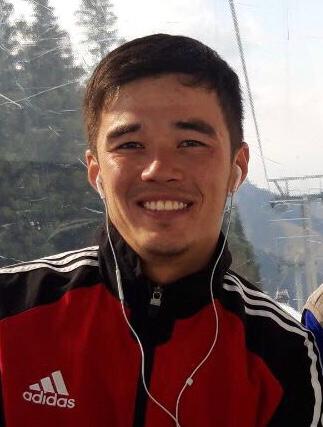 Мұхамбет Дулат ХасенұлыМақсаты:Кәсіби салада переспективті жұмыс табу,өз дағдыларымды іске асырып жаңа дағдыларға ие болу.Мақсаты:Кәсіби салада переспективті жұмыс табу,өз дағдыларымды іске асырып жаңа дағдыларға ие болу.Позиция(лауазымы)Дене шынықтыру пәні оқытушысы, қол күрестен жаттықтырушы.Өзі туралы жалпы ақпарат:Жауапты,ұқыпты,кез-келген ортада тіл табыса алатын,дағдылармен жаңа білімді меңгеруге және үйренуге дайын.Позиция(лауазымы)Дене шынықтыру пәні оқытушысы, қол күрестен жаттықтырушы.Өзі туралы жалпы ақпарат:Жауапты,ұқыпты,кез-келген ортада тіл табыса алатын,дағдылармен жаңа білімді меңгеруге және үйренуге дайын.Жасы:21жасОтбасылық жағдайы:ҮйленбегенМекенжайы:Жамбыл облысы, Байзақ ауданы, Ақтөбе ауылы, Т.Рысқұлов көшесі №1Жасы:21жасОтбасылық жағдайы:ҮйленбегенМекенжайы:Жамбыл облысы, Байзақ ауданы, Ақтөбе ауылы, Т.Рысқұлов көшесі №1Телефон:+77076489695E-mail:dulat.mukhambet@bk.ruТелефон:+77076489695E-mail:dulat.mukhambet@bk.ruБілімі:2006-2017жж.Оқу орнының атауы:Жамбыл облысы,Байзақ ауданы,Абай ауылы : Абай атындағы  мектеп2017-2021жж.Оқу орнының атауы: Қазақ спорт және туризм академиясы Мамандығы:5В010800–(ДШЖс)Мамандандыру:Қол күресКәсіби тәжірибе мен дағдылары: ----кәсіби білім мен тәжірибе:Дене шынықтыру мұғалімінен 2 жылдық жұмыс тәжірибесі бар-жобаларға қатысу: ----ДКмеңгерудеңгейі:MicrosoftOfficeWord,Excel, PowerPoint, Internet.-шет тілін білу:Қазақша–ана тілім,орысша еркін меңгерген,ағылшын тіліжақсыҚосымшаақпарат:-жүргізуші куәлігініңсанаттары:-оңжекеқасиеттері:-В,С1-белсенді,жауапты,өзгерістерге тез бейімделу,тәртіпті,тез тіл табыса алатын,сыпайы, сенімді, стресске төзімді,мақсатты,әділ.Кәсіби салада перспективті жұмыс табу, өз дағдыларымды  іске асырып жаңа дағдыларға ие болу.Позиция (лауазымы): Дене шынықтыру пәні оқытушысы.Өзі туралы жалпы ақпарат: Жауапты, ұқыпты, кез-келген ортада тіл табыса алатын, дағдылармен жаңа білімді меңгеруге және үйренуге дайын.Түйіндеме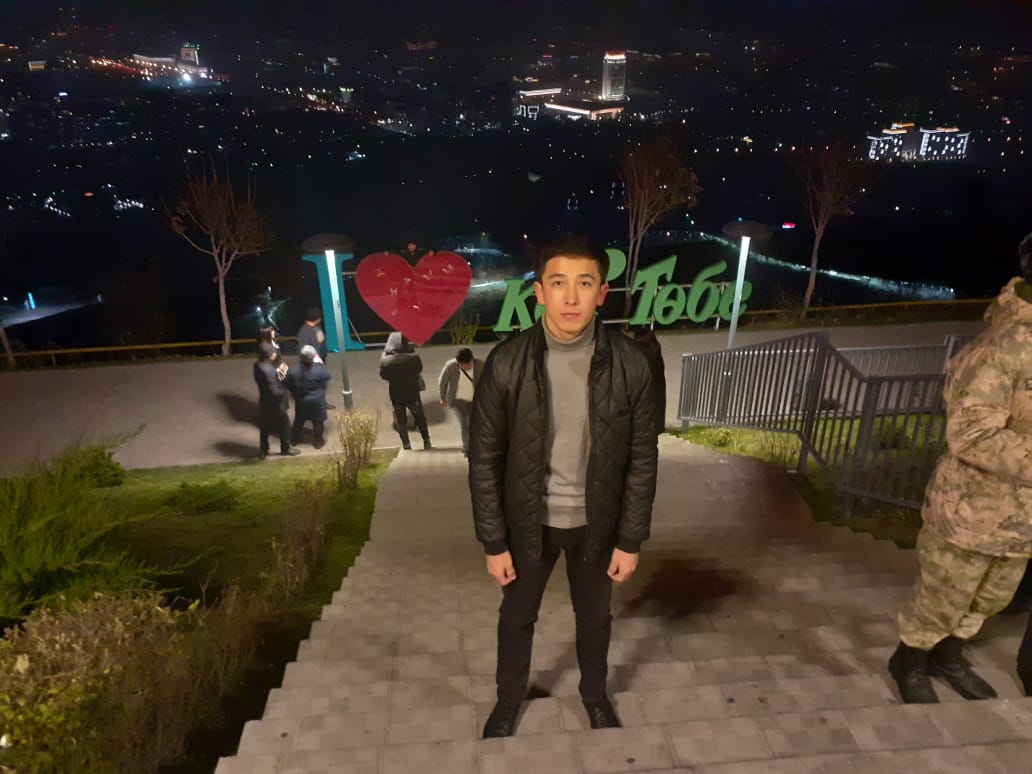             Нуртай Мейірман ПердебайұлыМақсаты: Кәсіби салада перспективті жұмыс табу, өз дағдыларымды іске асырып жаңа жағдыларға ие болу.Позиция (лауазымы): Дене шынықтыру пәні оқытушысы және фитнес жаттықтырушысы.Өзі туралы ақпарат: Жауапты, ұқыпты, кез-келген ортада тіл табыса алатын, дағдылармен жаңа білімді меңгеруге және үйренуге дайын.Туылған күні: 02.08.2000Отбасылық жағдайы: ҮйленбегенМекен жайы: Түркістан облысы, Шардара ауданы, Ақалтын ауылы, Шынтөреев №23Телефон: 8775 7422408E-mail: Meyirman.13@mail.ruБілімі:Оқу орнының атауы:2006-2017 жж.Түркістан облысы, Шардара ауданы, Ақалтын ауылы, «Ақалтын» жалпы орта мектеп2017-2021 жж.Оқу орнының атауы: Қазақ спорт және туризм академиясыМамандығы: 5В010800-(ДШ Жс)Факультет: ФПСиЕКәсіби тәжірибе мен дағдылары:-кәсіби білім мен тәжірибе:Дене шынықтыру мұғалімінің 2 жылдық тәжірибесі барДК меңгеру деңгейі:Microsoft Office Word, Excel, Internet-шет тілін білуі:Қазақша –ана тілім, орысша жақсы меңгергенҚосымша ақпарат:-оң жеке қасиеттері:Адамдармен тез тіл табысу, жауапкершілік, ұқыптылық, тазалық, әділ, мақсаты айқын, өзіне сенімді.-спорттың барлық түрлеріне икемді.Личные данные:Дата рождения:19.09.1997Национальность: КазахГражданство: Республика КазахстанСемейное положение:ХолостКонтактная информация:Адрес:г.Алматы, Алмалинский район, ул.Курмангазы 104,  №4Тел: 8-705-126-71-70         8-747-320-13-13Email:  muhamediyar.oralbek@bk.ruОбразование:Высшее2017-2021гг. Казахская академия спорта и туризмаСпециальность:5В010800 – Физическая культура и спортОпыт работы:Стаж работы 1 годДополнительные навыки:Владение языками: Казахский-родной языкРусский-высокий уровеньАнглийский-со словаремВодительские права:В С1Личные качества:ОтветственностьдисциплинированностьаккуратностьвнимательностьпунктуальностьдобросовестностьФ.И.О.Жаныс Шынғыс АйтбекұлыЖаныс Шынғыс АйтбекұлыМекен жайы:Алматы қаласы , Құрманғазы 104Сот.тел.: « 8 7471917217»Алматы қаласы , Құрманғазы 104Сот.тел.: « 8 7471917217»Жалпы мәлімет:Туған күні:Ұлты:Отбасы жағдайы:Азаматтығы:28.02.2000ж.қазақБойдақҚазақстан РеспубликасыБілімі жоғары:Жоғары.2017-2021 жж. КазАСТМамандығы:5В010800-ДШжСКәсіпқой спорт және жекпе-жекЖоғары.2017-2021 жж. КазАСТМамандығы:5В010800-ДШжСКәсіпқой спорт және жекпе-жекТілдерді меңгеруі:Қазақ тілі - ана тіліОрыс тілі - еркінАғылшын тілі – сөздікпен.Қазақ тілі - ана тіліОрыс тілі - еркінАғылшын тілі – сөздікпен.Жеке қасиеттері:Белсенді, ұқыпты, еңбекқор, ұйымдастырушылық, жауапкершілік, жылдам шешім қабылдау, мамандыққа байланысты жан-жақтылық, тәртіпке бағыну, ұжыммен жақсы қарым-қатынаста болу, жинақтылықБелсенді, ұқыпты, еңбекқор, ұйымдастырушылық, жауапкершілік, жылдам шешім қабылдау, мамандыққа байланысты жан-жақтылық, тәртіпке бағыну, ұжыммен жақсы қарым-қатынаста болу, жинақтылықТехникалық білімі:MS Windows, Word, Excel, Power point, Dos.ПК, интернетпенжұмысMS Windows, Word, Excel, Power point, Dos.ПК, интернетпенжұмысМақсаты:Білікті маман болу, іс тәжірибесі мен ұйымның дамуына өз үлесін қосу, Қазақстан Республикасының игілігі үшін ынта-жігермен жұмыс істеу және қызмет ету, өз елінің елеулі, құрметті азаматы болуБілікті маман болу, іс тәжірибесі мен ұйымның дамуына өз үлесін қосу, Қазақстан Республикасының игілігі үшін ынта-жігермен жұмыс істеу және қызмет ету, өз елінің елеулі, құрметті азаматы болуҚосымша мәліметКМС БоксКМС БоксФ.И.О.Тұрсынбай Ғалымжан ҚанатұлыТұрсынбай Ғалымжан ҚанатұлыМекен жайы:Алматы қаласы , Құрманғазы 104Сот.тел.: « 8 7783787020»Алматы қаласы , Құрманғазы 104Сот.тел.: « 8 7783787020»Жалпы мәлімет:Туған күні:Ұлты:Отбасы жағдайы:Азаматтығы:08.07.2000ж.қазақБойдақҚазақстан РеспубликасыБілімі жоғары:Жоғары.2017-2021 жж. КазАСТМамандығы:5В010800-ДШжСКәсіпқой спорт және жекпе-жекЖоғары.2017-2021 жж. КазАСТМамандығы:5В010800-ДШжСКәсіпқой спорт және жекпе-жекТілдерді меңгеруі:Қазақ тілі - ана тіліОрыс тілі - еркінАғылшын тілі – сөздікпен.Қазақ тілі - ана тіліОрыс тілі - еркінАғылшын тілі – сөздікпен.Жеке қасиеттері:Белсенді, ұқыпты, еңбекқор, ұйымдастырушылық, жауапкершілік, жылдам шешім қабылдау, мамандыққа байланысты жан-жақтылық, тәртіпке бағыну, ұжыммен жақсы қарым-қатынаста болу, жинақтылықБелсенді, ұқыпты, еңбекқор, ұйымдастырушылық, жауапкершілік, жылдам шешім қабылдау, мамандыққа байланысты жан-жақтылық, тәртіпке бағыну, ұжыммен жақсы қарым-қатынаста болу, жинақтылықТехникалық білімі:MS Windows, Word, Excel, Power point, Dos.ПК, интернетпенжұмысMS Windows, Word, Excel, Power point, Dos.ПК, интернетпенжұмысМақсаты:Білікті маман болу, іс тәжірибесі мен ұйымның дамуына өз үлесін қосу, Қазақстан Республикасының игілігі үшін ынта-жігермен жұмыс істеу және қызмет ету, өз елінің елеулі, құрметті азаматы болуБілікті маман болу, іс тәжірибесі мен ұйымның дамуына өз үлесін қосу, Қазақстан Республикасының игілігі үшін ынта-жігермен жұмыс істеу және қызмет ету, өз елінің елеулі, құрметті азаматы болуҚосымша мәліметКМС БоксКМС Бокс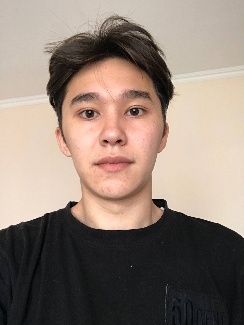 Тәңірбергенов МәдиАйдарұлыТәңірбергенов МәдиАйдарұлыМақсаты: Кәсіби салада перспективті жұмыс табу, өз дағдыларымды  іске асырып жаңа дағдыларға ие болу.Мақсаты: Кәсіби салада перспективті жұмыс табу, өз дағдыларымды  іске асырып жаңа дағдыларға ие болу.Мақсаты: Кәсіби салада перспективті жұмыс табу, өз дағдыларымды  іске асырып жаңа дағдыларға ие болу.Позиция (лауазымы): Дене шынықтыру пәні оқытушысы.Өзі туралы жалпы ақпарат: Жауапты, ұқыпты, кез-келген ортада тіл табыса алатын, дағдылармен жаңа білімді меңгеруге және үйренуге дайын.Позиция (лауазымы): Дене шынықтыру пәні оқытушысы.Өзі туралы жалпы ақпарат: Жауапты, ұқыпты, кез-келген ортада тіл табыса алатын, дағдылармен жаңа білімді меңгеруге және үйренуге дайын.Позиция (лауазымы): Дене шынықтыру пәні оқытушысы.Өзі туралы жалпы ақпарат: Жауапты, ұқыпты, кез-келген ортада тіл табыса алатын, дағдылармен жаңа білімді меңгеруге және үйренуге дайын.Жасы: 21 жасОтбасылық жағдайы: ҮйленбегенМекен жайы: Алматы облысы, Ескелді ауданы, Қарабұлақ кенті №4 үй. Жасы: 21 жасОтбасылық жағдайы: ҮйленбегенМекен жайы: Алматы облысы, Ескелді ауданы, Қарабұлақ кенті №4 үй. Жасы: 21 жасОтбасылық жағдайы: ҮйленбегенМекен жайы: Алматы облысы, Ескелді ауданы, Қарабұлақ кенті №4 үй. Телефон:  8747 7795212Телефон:  8747 7795212Телефон:  8747 7795212Е- mail:tanirbergenov.madi@mail.ruЕ- mail:tanirbergenov.madi@mail.ruЕ- mail:tanirbergenov.madi@mail.ruБілімі:2006-2017жж.2016-2021 жж.Білімі:2006-2017жж.2016-2021 жж.Оқу орнының атауы:Алматы обылсы,Ескелдіауданны,Қарабұлақкенті,Титов атындағы орта мектеп.Оқу орнының атауы: Қазақ спорт және туризм академиясыМамандығы:5В010800 – (ДШ Жс)Кәсіби тәжірибе мен дағдылары:-кәсіби білім мен тәжірибе,- жобаларға қатысу,-ДК меңгеру деңгейі.Кәсіби тәжірибе мен дағдылары:-кәсіби білім мен тәжірибе,- жобаларға қатысу,-ДК меңгеру деңгейі.Дене шынықтыру мұғалімінен 2жылдық тәжірибесі барЖайдарман ойындарына, сахналық көріністерге қатысып, белсенділер клубының мүшесі Microsoft Office Word, Excel, Internet-шет тілін білуі:-шет тілін білуі:Қазақша –ана тілім, орысша жақсы меңгергенҚосымша ақпарат:-жүргізуші куәлігінің санаттары:-оң жеке қасиеттері:Қосымша ақпарат:-жүргізуші куәлігінің санаттары:-оң жеке қасиеттері:-ВАдамдармен тез тіл табысу, жауапкершілік, ұқыптылық, тазалық, әділ, мақсаты айқын, өзіне сенімді.-спорттың барлық түрлеріне икемді, сценарий жазу, актерлық шеберлікке деген бейімділік.ТүйіндемеТүйіндеме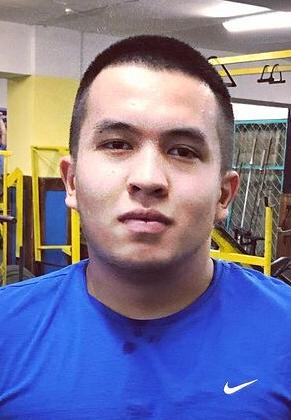              Тлеугазиев Бекарыс АйдыновичМақсаты:Кәсіби салада переспективті жұмыс табу,өз дағдыларымды іске асырып жаңа дағдыларға ие болу.Мақсаты:Кәсіби салада переспективті жұмыс табу,өз дағдыларымды іске асырып жаңа дағдыларға ие болу.Позиция(лауазымы)Дене шынықтыру пәні оқытушысы, пауерлифтинг жаттықтырушы.Өзі туралы жалпы ақпарат:Жауапты,ұқыпты,кез-келген ортада тіл табыса алатын,дағдылармен жаңа білімді меңгеруге және үйренуге дайын.Позиция(лауазымы)Дене шынықтыру пәні оқытушысы, пауерлифтинг жаттықтырушы.Өзі туралы жалпы ақпарат:Жауапты,ұқыпты,кез-келген ортада тіл табыса алатын,дағдылармен жаңа білімді меңгеруге және үйренуге дайын.Жасы:21жасОтбасылық жағдайы:ҮйленбегенМекенжайы:Алматы қаласы, Боралдай Тыныбаева 21АЖасы:21жасОтбасылық жағдайы:ҮйленбегенМекенжайы:Алматы қаласы, Боралдай Тыныбаева 21АТелефон:+77075831514E-mail:tleugaziev@gmail.comТелефон:+77075831514E-mail:tleugaziev@gmail.comБілімі:2006-2017жж.Оқу орнының атауы:Семей қаласы 22гимназия2017-2021жж.Оқу орнының атауы: Қазақ спорт және туризм академиясы Мамандығы:5В010800–(ДШЖс)Мамандандыру: ПауерлифтингКәсіби тәжірибе мен дағдылары: ----кәсіби білім мен тәжірибе:Дене шынықтыру мұғалімінен 2 жылдық жұмыс тәжірибесі бар-жобаларға қатысу: ----ДКмеңгерудеңгейі:MicrosoftOfficeWord,Excel, PowerPoint, Internet.-шет тілін білу:Қазақша–ана тілім,орысша еркін меңгерген,ағылшын тіліжақсыҚосымшаақпарат:-жүргізуші куәлігініңсанаттары:-оңжекеқасиеттері:-B-белсенді,жауапты,өзгерістерге тез бейімделу,тәртіпті,тез тіл табыса алатын,сыпайы, сенімді, стресске төзімді,мақсатты,әділ.                                              Ұланбек Айжан Ұланбекқызы                                         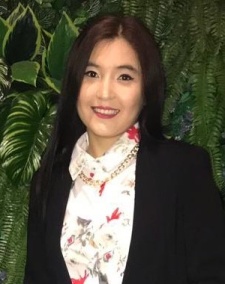                                               Ұланбек Айжан Ұланбекқызы                                                                                       Ұланбек Айжан Ұланбекқызы                                                                                       Ұланбек Айжан Ұланбекқызы                                                                                       Ұланбек Айжан Ұланбекқызы                                                                                       Ұланбек Айжан Ұланбекқызы                                                                                       Ұланбек Айжан Ұланбекқызы                                         Дата рождения:24.11.1995 24.11.1995 24.11.1995 24.11.1995 24.11.1995 24.11.1995 Контактный телефон:+77472295495+77472295495+77472295495+77472295495+77472295495+77472295495Контактный телефон:Гражданство КЗКЗКЗАдрес места проживания: г. Алматы, ул.Береке 61г. Алматы, ул.Береке 61г. Алматы, ул.Береке 61г. Алматы, ул.Береке 61г. Алматы, ул.Береке 61г. Алматы, ул.Береке 61Цель:Получение должности «Преподаватель физической культуры»Получение должности «Преподаватель физической культуры»Получение должности «Преподаватель физической культуры»Получение должности «Преподаватель физической культуры»Получение должности «Преподаватель физической культуры»Получение должности «Преподаватель физической культуры»ОбразованиеВысшее/ неполное высшее/ среднее профессиональное/ среднее (ненужное удалить) Начало обучения  2017Начало обучения  2017Начало обучения  2017Начало обучения  2017Окончание 2021Окончание 2021ОбразованиеВысшее/ неполное высшее/ среднее профессиональное/ среднее (ненужное удалить) Учебное заведение Академия спорт и туризмУчебное заведение Академия спорт и туризмОбразованиеВысшее/ неполное высшее/ среднее профессиональное/ среднее (ненужное удалить) Факультет ФПиЕФакультет ФПиЕОбразованиеВысшее/ неполное высшее/ среднее профессиональное/ среднее (ненужное удалить) Специальность 5В010800 ФКиС ФПСиЕСпециальность 5В010800 ФКиС ФПСиЕОпыт работыПериод работы2015 – 2017Период работы2015 – 2017Должность: Воспитатель детского садаПериод работы2015 – 2017ДополнительныесведенияСемейное положение, наличие детей, уровень владения ПК, знание специализированных программ, дополнительное образование (повышение квалификации, курсы и тренинги), знание иностранных языков и степень владения, наличие водительских прав и личного автомобиля, профессиональные достижения, личностные качества.Семейное положение, наличие детей, уровень владения ПК, знание специализированных программ, дополнительное образование (повышение квалификации, курсы и тренинги), знание иностранных языков и степень владения, наличие водительских прав и личного автомобиля, профессиональные достижения, личностные качества.Семейное положение, наличие детей, уровень владения ПК, знание специализированных программ, дополнительное образование (повышение квалификации, курсы и тренинги), знание иностранных языков и степень владения, наличие водительских прав и личного автомобиля, профессиональные достижения, личностные качества.Семейное положение, наличие детей, уровень владения ПК, знание специализированных программ, дополнительное образование (повышение квалификации, курсы и тренинги), знание иностранных языков и степень владения, наличие водительских прав и личного автомобиля, профессиональные достижения, личностные качества.Семейное положение, наличие детей, уровень владения ПК, знание специализированных программ, дополнительное образование (повышение квалификации, курсы и тренинги), знание иностранных языков и степень владения, наличие водительских прав и личного автомобиля, профессиональные достижения, личностные качества.Семейное положение, наличие детей, уровень владения ПК, знание специализированных программ, дополнительное образование (повышение квалификации, курсы и тренинги), знание иностранных языков и степень владения, наличие водительских прав и личного автомобиля, профессиональные достижения, личностные качества.ТүйіндемеТүйіндеме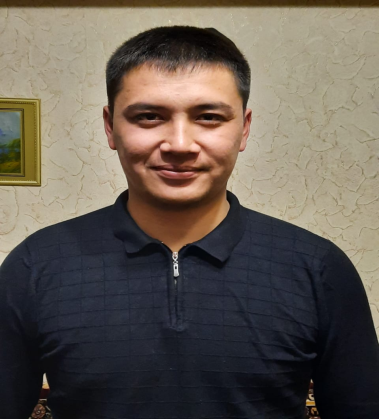 РИЗАЙДИНОВ РЕНАТ РАХМИДИНОВИЧ Мақсаты: Кәсіби салада переспективті жұмыс табу,өз дағдыларымды іске асырып жаңа дағдыларға ие болу.Мақсаты: Кәсіби салада переспективті жұмыс табу,өз дағдыларымды іске асырып жаңа дағдыларға ие болу.Позиция (лауазымы) Дене шынықтыру пәні оқытушысы,Ушу саньда жаттықтырушысы.Өзі туралы жалпы ақпарат: Жауапты, ұқыпты, кез-келген ортада тіл табыса алатын, дағдылармен жаңа білімді меңгеруге және үйренуге дайын.Позиция (лауазымы) Дене шынықтыру пәні оқытушысы,Ушу саньда жаттықтырушысы.Өзі туралы жалпы ақпарат: Жауапты, ұқыпты, кез-келген ортада тіл табыса алатын, дағдылармен жаңа білімді меңгеруге және үйренуге дайын.Жасы: 21 жасОтбасылық жағдайы: ҮйленбегенМекен жайы: Алматы қаласы алгабас ауылы наурызбай көшесі 26Жасы: 21 жасОтбасылық жағдайы: ҮйленбегенМекен жайы: Алматы қаласы алгабас ауылы наурызбай көшесі 26Телефон: +77772537220Телефон: +77772537220E-mail rizaidinov07@mail.ru  E-mail rizaidinov07@mail.ru  Білімі:2006-2017жж.Оқу орнының атауы:Алматы облысы Ұйғыр ауданы Қалжат орта мектебі тулегы 2006 20172017-2021жж.Оқу орнының атауы: Қазақ спорт және туризм академиясы Мамандығы: 5В010800 – (ДШ Жс)Мамандандыру: шығыс жекпе жегі ушуКәсіби тәжірибе мен дағдылары:2015 жылы Ушу сандадан жасоспиримдер арасынан КР кубогінын 3 орын иегері 2018ж Республикалық ашық ұшу сандадан ерлер арасынан 1 орын иегері 2018 жылғы ерлер арасынан Алматы қаласы кубогынан 3орын - кәсіби білім мен тәжірибе:Дене шынықтыру мұғалімінен 2 жылдық жұмыс тәжірибесі бар- жобаларға қатысу: активистке қатысқан- ДК меңгеру деңгейі:Microsoft Office Word, Excel, Power Point, Internet.- шет тілін білу:УйғыршаҚазақша – , орысша еркін меңгерген, ағылшын тілі жақсыҚосымша ақпарат:-жүргізуші куәлігінің санаттары:-оң жеке қасиеттері:-В,С-белсенді, өзгерістерге тез бейімделу, тәртіпті, тез тіл табыса алатын, сыпайы, сенімді, стресске төзімді, мақсатты, әділ.- жүгіру, волейбол, футбол, теннис ойнау; компьютерлік программаларға қызығушылық.